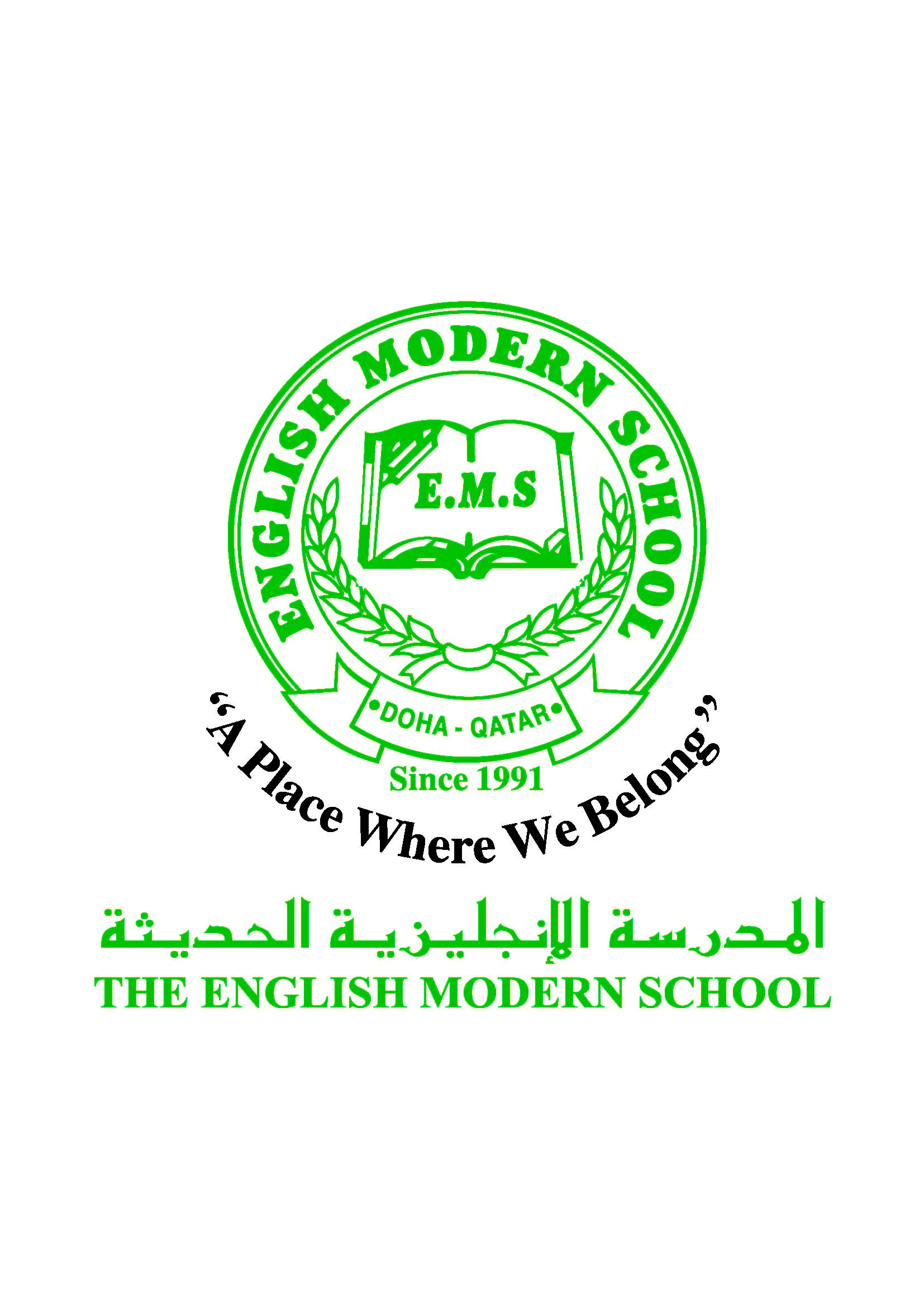            الرسالة الاسبوعية للفترة  من 2/4/2017 الى 6/4/2017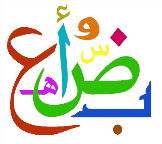 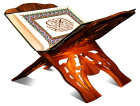 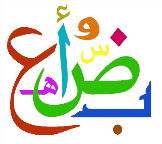 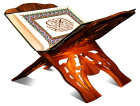 اللغة العربيةاللغة العربيةاللغة العربيةاللغة العربيةاليوم والتاريخالدرس/ النشاطأعمال الصف الواجبات الأحد الخط : خط الرقعة  صفحة 40-42التعبير الكتابي : الاهتمام بذوي الاحتياجات الخاصة كتابة الجمل بخط الرقعة كتابة تعبير كتابي عن الاهتمام بذوي الاحتياجات الخاصة ................................الاثنين نشاط الاستماع : الادخار نشاط التحدث :أهمية المكتبات الاستماع إلى النص والأجابة عن أسئلة الدرس*التحدث بالفصحى والالتزام بقواعد النحو  عن أهمية المكتبات ..............................................الثلاثاءنشاط القراءة : هي الأخلاق تنبت كالنبات قراءة الدرس التعرف على أهمية الأخلاق للإنسان وكيفية غرسها في الإنسانالقراءة والاستيعاب ص 59 أ ،ب الأربعاءالبرنامج العلاجيكراسة البرنامج العلاجي قراءة القصة من IREADARABIC وتلخيصها الخميس              البرنامج العلاجي البرنامج العلاجي قراءة قصة من IREADARABIC  وتلخيصها في دفتر الواجب التربية الإسلاميةالتربية الإسلاميةالتربية الإسلاميةالتربية الإسلاميةاليوم والتاريخالدرس/ النشاطأعمال الصف الواجبات الأحد الإيمان بالقدر التعرف على مفهوم الإيمان بالقدر منزلة الإيمان بالقدر مراجعة الدرس ص 43 الخميس تابع الدرس : الإيمان بالقدرالتعرف على آثار وفوائد الإيمان بالقدر  كراسة النشاط درس الإيمان بالقدرتاريخ قطرتاريخ قطرتاريخ قطرتاريخ قطراليوم والتاريخالدرس/ النشاطأعمال الصف الواجبات الأربعاء قطر ومنظمةالتعاون الإسلامي قراءة الدرس التعرف على دور منظمة التعاون الإسلامية الإجابة على أسئلة الدرس الكلمات البصريةالكلمات البصريةالكلمات البصريةالكلمات البصريةالكلمات البصريةالكلمات البصريةأدْرَكَاسْتحْسَنَاسْتنْصَرعَمِلَاسْتوصىاعْتمَدَحكمة الأسبوع / لكي تنجح يجب على  رغبتك في النجاح أن تفوق  خوفك من الفشل